₍₁₎ La fecha de inicio deberá ser al menos 10 días lectivos posteriores a la fecha de envió del documento 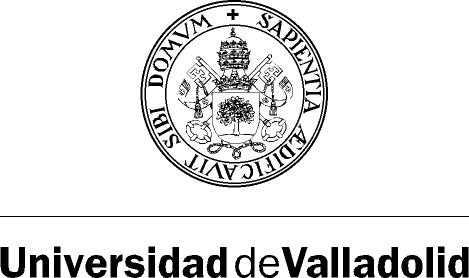 ADJUDICACIÓN DE PRÁCTICAS                  CURRICULARES                               PRÁCTICAS  I     Curso:  ADJUDICACIÓN DE PRÁCTICAS                  CURRICULARES                               PRÁCTICAS  IADJUDICACIÓN DE PRÁCTICAS                  CURRICULARES                               PRÁCTICAS  ID./Dª:  TERESA CORTÓN DE LAS HERASTERESA CORTÓN DE LAS HERASTERESA CORTÓN DE LAS HERASTERESA CORTÓN DE LAS HERASTERESA CORTÓN DE LAS HERASTERESA CORTÓN DE LAS HERASTERESA CORTÓN DE LAS HERASTERESA CORTÓN DE LAS HERASTERESA CORTÓN DE LAS HERASTERESA CORTÓN DE LAS HERASTERESA CORTÓN DE LAS HERASTERESA CORTÓN DE LAS HERASTERESA CORTÓN DE LAS HERASTERESA CORTÓN DE LAS HERASTERESA CORTÓN DE LAS HERASTERESA CORTÓN DE LAS HERASTERESA CORTÓN DE LAS HERASTERESA CORTÓN DE LAS HERASTERESA CORTÓN DE LAS HERASCoordinador de la TitulaciónCoordinador de la TitulaciónCoordinador de la TitulaciónCoordinador de la TitulaciónCoordinador de la TitulaciónCoordinador de la TitulaciónCoordinador de la TitulaciónCoordinador de la TitulaciónTURISMOTURISMOTURISMOTURISMOTURISMOTURISMOTURISMOTURISMOTURISMOTURISMOTURISMOTURISMOInforma la adjudicación de prácticas curriculares en la entidad: Informa la adjudicación de prácticas curriculares en la entidad: Informa la adjudicación de prácticas curriculares en la entidad: Informa la adjudicación de prácticas curriculares en la entidad: Informa la adjudicación de prácticas curriculares en la entidad: Informa la adjudicación de prácticas curriculares en la entidad: Informa la adjudicación de prácticas curriculares en la entidad: Informa la adjudicación de prácticas curriculares en la entidad: Informa la adjudicación de prácticas curriculares en la entidad: Informa la adjudicación de prácticas curriculares en la entidad: Informa la adjudicación de prácticas curriculares en la entidad: Informa la adjudicación de prácticas curriculares en la entidad: Informa la adjudicación de prácticas curriculares en la entidad: Informa la adjudicación de prácticas curriculares en la entidad: Informa la adjudicación de prácticas curriculares en la entidad: Informa la adjudicación de prácticas curriculares en la entidad: Informa la adjudicación de prácticas curriculares en la entidad: Informa la adjudicación de prácticas curriculares en la entidad: Informa la adjudicación de prácticas curriculares en la entidad: Informa la adjudicación de prácticas curriculares en la entidad: Razón SocialRazón SocialRazón SocialRazón SocialC.I.FC.I.FDe acuerdo a los siguientes datosDe acuerdo a los siguientes datosDe acuerdo a los siguientes datosDe acuerdo a los siguientes datosDe acuerdo a los siguientes datosDe acuerdo a los siguientes datosDe acuerdo a los siguientes datosDe acuerdo a los siguientes datosDe acuerdo a los siguientes datosDe acuerdo a los siguientes datosDe acuerdo a los siguientes datosDe acuerdo a los siguientes datosDe acuerdo a los siguientes datosDe acuerdo a los siguientes datosDe acuerdo a los siguientes datosDe acuerdo a los siguientes datosDe acuerdo a los siguientes datosDe acuerdo a los siguientes datosDe acuerdo a los siguientes datosDe acuerdo a los siguientes datosEstudianteEstudianteEstudianteEstudianteEstudianteEstudianteEstudianteD.N.ID.N.ITutor AcadémicoTutor AcadémicoTutor AcadémicoTutor AcadémicoTutor AcadémicoTutor AcadémicoTutor AcadémicoProyecto Formativo:Proyecto Formativo:Proyecto Formativo:Proyecto Formativo:Proyecto Formativo:Proyecto Formativo:Proyecto Formativo:Proyecto Formativo:Proyecto Formativo:Proyecto Formativo:Proyecto Formativo:Proyecto Formativo:Proyecto Formativo:Proyecto Formativo:Proyecto Formativo:Proyecto Formativo:Proyecto Formativo:Proyecto Formativo:Proyecto Formativo:Proyecto Formativo:Fecha Inicio ₍₁₎Fecha Inicio ₍₁₎Fecha Inicio ₍₁₎Fecha Inicio ₍₁₎Fecha Inicio ₍₁₎Fecha finFecha finDías de trabajo Días de trabajo Días de trabajo Días de trabajo Días de trabajo sinoOtros (indicar)Otros (indicar)Otros (indicar)Otros (indicar)Otros (indicar)Otros (indicar)Otros (indicar)Otros (indicar)Horario Horario Horario (Extra)Horario (Extra)Horario (Extra)Horas Diarias Horas Diarias Horas Diarias Horas Diarias Horas Diarias Horas Diarias Horas Totales Horas Totales Horas Totales 225225225225225Centro de TrabajoCentro de TrabajoCentro de TrabajoCentro de TrabajoCentro de TrabajoCentro de TrabajoAyuda estudianteAyuda estudianteAyuda estudianteAyuda estudianteAyuda estudianteAyuda estudianteTutor EmpresaTutor EmpresaTutor EmpresaTutor EmpresaTutor EmpresaTutor EmpresaTeléfono Teléfono Teléfono Mail Observaciones Observaciones Observaciones Observaciones Observaciones Observaciones Observaciones Observaciones Observaciones Observaciones Observaciones Observaciones Observaciones Observaciones Observaciones Observaciones Observaciones Observaciones Observaciones Observaciones 